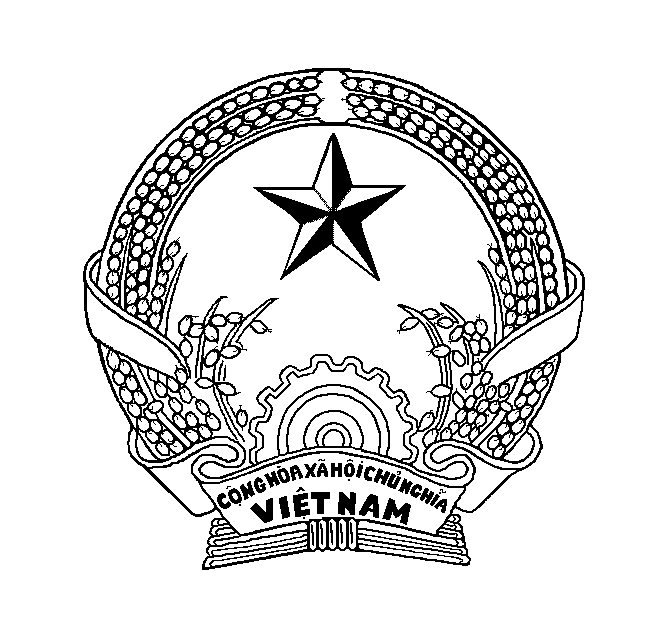 MINISTRY OF AGRICULTURE AND RURAL DEVELOPMENT - SOCIALIST REPUBLIC OF VIET NAMNATIONAL AGRO-FORESTRY-FISHERIES QUALITY ASSURANCE DEPARTMENT
BRANCH 6Add: 386C CACH MANG THANG 8 ST., BUI HUU NGHIA WARD, BINH THUY DIST., CAN THO CITY, VIETNAMTel: 84-292-3883257;      Fax: 84-292-3884697;       E-mail: tonghop.nafi6@mard.gov.vnHealth Certificate for Export of Non-salmonid Aquatic Animal Products to New Zealand*OptionalPart 1: Details of dispatched consignment1. Consignor (Exporter)1. Consignor (Exporter)1. Consignor (Exporter)2. Certificate reference number2. Certificate reference numberPart 1: Details of dispatched consignmentNameYK00000/23/CHYK00000/23/CHPart 1: Details of dispatched consignmentAddressYK00000/23/CHYK00000/23/CHPart 1: Details of dispatched consignment3. Consignee (Importer)3. Consignee (Importer)3. Consignee (Importer)3. Consignee (Importer)3. Consignee (Importer)Part 1: Details of dispatched consignmentNamePart 1: Details of dispatched consignmentAddressPart 1: Details of dispatched consignment4. Country of origin*VIET NAMVIET NAMVIET NAMVIET NAMPart 1: Details of dispatched consignment5. Country of destinationNEW ZEALANDNEW ZEALANDNEW ZEALANDNEW ZEALANDPart 1: Details of dispatched consignment6. Processor6. Processor6. Processor6. Processor6. ProcessorPart 1: Details of dispatched consignmentNamePart 1: Details of dispatched consignmentAddressPart 1: Details of dispatched consignmentEstablishment NumberPart 1: Details of dispatched consignment7. Port dispatched from8. Date of departurePart 1: Details of dispatched consignment9. Means of transport Aeroplane Aeroplane10. Temperature of commodities for transport FrozenPart 1: Details of dispatched consignment9. Means of transport Ship Ship10. Temperature of commodities for transport ChilledPart 1: Details of dispatched consignment9. Means of transport Ship Ship10. Temperature of commodities for transport AmbientPart 1: Details of dispatched consignment11. Product name12. Name of aquatic animal species in the product*13. Number of packages14. Net weight (kg)15. HS Code*Part 1: Details of dispatched consignmentPart 1: Details of dispatched consignmentPart 1: Details of dispatched consignment16. Container number:17. Seal  number*:Part 2: Health InformationNAFIQAD - BRANCH 6NAFIQAD - BRANCH 6Certificate reference numberCertificate reference numberYK00000/23/CHPart 2: Health InformationI, the undersigned Certifying Official, certify that the products described below satisfy the following requirements:I, the undersigned Certifying Official, certify that the products described below satisfy the following requirements:I, the undersigned Certifying Official, certify that the products described below satisfy the following requirements:I, the undersigned Certifying Official, certify that the products described below satisfy the following requirements:I, the undersigned Certifying Official, certify that the products described below satisfy the following requirements:Part 2: Health InformationGENERAL REQUIREMENTSGENERAL REQUIREMENTSGENERAL REQUIREMENTSGENERAL REQUIREMENTSGENERAL REQUIREMENTSPart 2: Health InformationThe product was processed at premises that follow Good Manufacturing Practice (GMP) and Hazard Analysis and Critical Control Point (HACCP) programmes.The product was processed at premises that follow Good Manufacturing Practice (GMP) and Hazard Analysis and Critical Control Point (HACCP) programmes.The product was processed at premises that follow Good Manufacturing Practice (GMP) and Hazard Analysis and Critical Control Point (HACCP) programmes.The product was processed at premises that follow Good Manufacturing Practice (GMP) and Hazard Analysis and Critical Control Point (HACCP) programmes.The product was processed at premises that follow Good Manufacturing Practice (GMP) and Hazard Analysis and Critical Control Point (HACCP) programmes.Part 2: Health InformationThe product was processed at premises that are approved for export of aquatic animal products.The product was processed at premises that are approved for export of aquatic animal products.The product was processed at premises that are approved for export of aquatic animal products.The product was processed at premises that are approved for export of aquatic animal products.The product was processed at premises that are approved for export of aquatic animal products.Part 2: Health InformationSPECIFIC REQUIREMENTSSPECIFIC REQUIREMENTSSPECIFIC REQUIREMENTSSPECIFIC REQUIREMENTSSPECIFIC REQUIREMENTSPart 2: Health InformationNon-salmonid fish products commercially packaged for direct retail sale(Delete product category if it is not applicable to the consignment)The product is derived from a fish species that does not belong to the family Salmonidae.Each package has a net content of:Not more than 1.0 kg or 1.0 litre (delete where not applicable); or(More than 1.0 kg or 1.0 litre (delete where not applicable)[Note: The importer must have an import permit for this option.]; orThe consignment includes packages with net content of not more than 1.0 kg or 1.0 litre and more than 1.0 kg or 1.0 litre (delete where not applicable)[Note: The importer must have an import permit for this option.]Non-salmonid fish products commercially packaged for direct retail sale(Delete product category if it is not applicable to the consignment)The product is derived from a fish species that does not belong to the family Salmonidae.Each package has a net content of:Not more than 1.0 kg or 1.0 litre (delete where not applicable); or(More than 1.0 kg or 1.0 litre (delete where not applicable)[Note: The importer must have an import permit for this option.]; orThe consignment includes packages with net content of not more than 1.0 kg or 1.0 litre and more than 1.0 kg or 1.0 litre (delete where not applicable)[Note: The importer must have an import permit for this option.]Non-salmonid fish products commercially packaged for direct retail sale(Delete product category if it is not applicable to the consignment)The product is derived from a fish species that does not belong to the family Salmonidae.Each package has a net content of:Not more than 1.0 kg or 1.0 litre (delete where not applicable); or(More than 1.0 kg or 1.0 litre (delete where not applicable)[Note: The importer must have an import permit for this option.]; orThe consignment includes packages with net content of not more than 1.0 kg or 1.0 litre and more than 1.0 kg or 1.0 litre (delete where not applicable)[Note: The importer must have an import permit for this option.]Non-salmonid fish products commercially packaged for direct retail sale(Delete product category if it is not applicable to the consignment)The product is derived from a fish species that does not belong to the family Salmonidae.Each package has a net content of:Not more than 1.0 kg or 1.0 litre (delete where not applicable); or(More than 1.0 kg or 1.0 litre (delete where not applicable)[Note: The importer must have an import permit for this option.]; orThe consignment includes packages with net content of not more than 1.0 kg or 1.0 litre and more than 1.0 kg or 1.0 litre (delete where not applicable)[Note: The importer must have an import permit for this option.]Non-salmonid fish products commercially packaged for direct retail sale(Delete product category if it is not applicable to the consignment)The product is derived from a fish species that does not belong to the family Salmonidae.Each package has a net content of:Not more than 1.0 kg or 1.0 litre (delete where not applicable); or(More than 1.0 kg or 1.0 litre (delete where not applicable)[Note: The importer must have an import permit for this option.]; orThe consignment includes packages with net content of not more than 1.0 kg or 1.0 litre and more than 1.0 kg or 1.0 litre (delete where not applicable)[Note: The importer must have an import permit for this option.]Part 2: Health InformationHeat-treated non-salmonid fish products(Delete product category if it is not applicable to the consignment)The product is derived from a fish species that does not belong to the family Salmonidae.The product has been heat treated to one of the following time/temperature parameters:Heat treated to a minimum core temperature of 85°C for a period of not less than 15 minutes (delete where not applicable); orHeat treated to a minimum core temperature of 90°C for a period of not less than 10 minutes (delete where not applicable).Heat-treated non-salmonid fish products(Delete product category if it is not applicable to the consignment)The product is derived from a fish species that does not belong to the family Salmonidae.The product has been heat treated to one of the following time/temperature parameters:Heat treated to a minimum core temperature of 85°C for a period of not less than 15 minutes (delete where not applicable); orHeat treated to a minimum core temperature of 90°C for a period of not less than 10 minutes (delete where not applicable).Heat-treated non-salmonid fish products(Delete product category if it is not applicable to the consignment)The product is derived from a fish species that does not belong to the family Salmonidae.The product has been heat treated to one of the following time/temperature parameters:Heat treated to a minimum core temperature of 85°C for a period of not less than 15 minutes (delete where not applicable); orHeat treated to a minimum core temperature of 90°C for a period of not less than 10 minutes (delete where not applicable).Heat-treated non-salmonid fish products(Delete product category if it is not applicable to the consignment)The product is derived from a fish species that does not belong to the family Salmonidae.The product has been heat treated to one of the following time/temperature parameters:Heat treated to a minimum core temperature of 85°C for a period of not less than 15 minutes (delete where not applicable); orHeat treated to a minimum core temperature of 90°C for a period of not less than 10 minutes (delete where not applicable).Heat-treated non-salmonid fish products(Delete product category if it is not applicable to the consignment)The product is derived from a fish species that does not belong to the family Salmonidae.The product has been heat treated to one of the following time/temperature parameters:Heat treated to a minimum core temperature of 85°C for a period of not less than 15 minutes (delete where not applicable); orHeat treated to a minimum core temperature of 90°C for a period of not less than 10 minutes (delete where not applicable).Part 2: Health InformationDried non-salmonid fish products(Delete product category if it is not applicable to the consignment)The product is derived from a fish species that does not belong to the family Salmonidae.The product is eviscerated fish.The product was mechanically dried at a minimum core temperature of 100°C for a period of not less than 30 minutes.Dried non-salmonid fish products(Delete product category if it is not applicable to the consignment)The product is derived from a fish species that does not belong to the family Salmonidae.The product is eviscerated fish.The product was mechanically dried at a minimum core temperature of 100°C for a period of not less than 30 minutes.Dried non-salmonid fish products(Delete product category if it is not applicable to the consignment)The product is derived from a fish species that does not belong to the family Salmonidae.The product is eviscerated fish.The product was mechanically dried at a minimum core temperature of 100°C for a period of not less than 30 minutes.Dried non-salmonid fish products(Delete product category if it is not applicable to the consignment)The product is derived from a fish species that does not belong to the family Salmonidae.The product is eviscerated fish.The product was mechanically dried at a minimum core temperature of 100°C for a period of not less than 30 minutes.Dried non-salmonid fish products(Delete product category if it is not applicable to the consignment)The product is derived from a fish species that does not belong to the family Salmonidae.The product is eviscerated fish.The product was mechanically dried at a minimum core temperature of 100°C for a period of not less than 30 minutes.Part 2: Health InformationNon-salmonid fish skin-off fish fillets(Delete product category if it is not applicable to the consignment)The product is derived from a fish species that does not belong to the family Salmonidae, andHas been frozen to a minimum core temperature of -20°C for a period of not less than 168 hours prior to transport (delete where not applicable); and/orWill be frozen to a minimum core temperature of -20°C for a period of not less than 168 hours during transport (delete where not applicable) (bill of lading or data logs of temperature records of the refrigerated container must be submitted to MPI for biosecurity clearance). orThe product is derived from ………… <write the full scientific name of the fish species> that belongs to the family ………… <write the name of the fish family>, which is listed in Schedule 7 of New Zealand’s Import Health Standard: Aquatic Animal Products (delete where not applicable).Non-salmonid fish skin-off fish fillets(Delete product category if it is not applicable to the consignment)The product is derived from a fish species that does not belong to the family Salmonidae, andHas been frozen to a minimum core temperature of -20°C for a period of not less than 168 hours prior to transport (delete where not applicable); and/orWill be frozen to a minimum core temperature of -20°C for a period of not less than 168 hours during transport (delete where not applicable) (bill of lading or data logs of temperature records of the refrigerated container must be submitted to MPI for biosecurity clearance). orThe product is derived from ………… <write the full scientific name of the fish species> that belongs to the family ………… <write the name of the fish family>, which is listed in Schedule 7 of New Zealand’s Import Health Standard: Aquatic Animal Products (delete where not applicable).Non-salmonid fish skin-off fish fillets(Delete product category if it is not applicable to the consignment)The product is derived from a fish species that does not belong to the family Salmonidae, andHas been frozen to a minimum core temperature of -20°C for a period of not less than 168 hours prior to transport (delete where not applicable); and/orWill be frozen to a minimum core temperature of -20°C for a period of not less than 168 hours during transport (delete where not applicable) (bill of lading or data logs of temperature records of the refrigerated container must be submitted to MPI for biosecurity clearance). orThe product is derived from ………… <write the full scientific name of the fish species> that belongs to the family ………… <write the name of the fish family>, which is listed in Schedule 7 of New Zealand’s Import Health Standard: Aquatic Animal Products (delete where not applicable).Non-salmonid fish skin-off fish fillets(Delete product category if it is not applicable to the consignment)The product is derived from a fish species that does not belong to the family Salmonidae, andHas been frozen to a minimum core temperature of -20°C for a period of not less than 168 hours prior to transport (delete where not applicable); and/orWill be frozen to a minimum core temperature of -20°C for a period of not less than 168 hours during transport (delete where not applicable) (bill of lading or data logs of temperature records of the refrigerated container must be submitted to MPI for biosecurity clearance). orThe product is derived from ………… <write the full scientific name of the fish species> that belongs to the family ………… <write the name of the fish family>, which is listed in Schedule 7 of New Zealand’s Import Health Standard: Aquatic Animal Products (delete where not applicable).Non-salmonid fish skin-off fish fillets(Delete product category if it is not applicable to the consignment)The product is derived from a fish species that does not belong to the family Salmonidae, andHas been frozen to a minimum core temperature of -20°C for a period of not less than 168 hours prior to transport (delete where not applicable); and/orWill be frozen to a minimum core temperature of -20°C for a period of not less than 168 hours during transport (delete where not applicable) (bill of lading or data logs of temperature records of the refrigerated container must be submitted to MPI for biosecurity clearance). orThe product is derived from ………… <write the full scientific name of the fish species> that belongs to the family ………… <write the name of the fish family>, which is listed in Schedule 7 of New Zealand’s Import Health Standard: Aquatic Animal Products (delete where not applicable).Part 2: Health InformationLow-risk, non-salmonid fish products(Delete product category if it is not applicable to the consignment)The product is derived from ………… <write the full scientific name of the fish species> that belongs to the family …………	<write the name of the fish family>, which is listed in Schedule 4 of New Zealand’s Import Health Standard: Aquatic Animal Products.The product is derived from ………… <write the full scientific name of the fish species>, a fish species listed in Schedule 5 of New Zealand’s Import Health Standard: Aquatic Animal Products (delete where not applicable), andHas been frozen to a minimum core temperature of -18°C for a period of not less than 168 hours prior to transport (delete where not applicable); orWill be frozen to a minimum core temperature of -18°C for a period of not less than 168 hours during transport (delete where not applicable) (bill of lading or data logs of temperature records of the refrigerated container must be submitted to MPI for biosecurity clearance).The product is derived from ………… <write the full scientific name of the fish species>, a fish species listed in Schedule 6 of New Zealand’s Import Health Standard: Aquatic Animal Products (delete where not applicable); andHas been frozen to a minimum core temperature of -18°C for a period of not less than four months prior to transport (delete where not applicable); and/orWill be frozen to a minimum core temperature of -18°C for a period of not less than four months during transport (delete where not applicable) (bill of lading or data logs of temperature records of the refrigerated container must be submitted to MPI for biosecurity clearance).Low-risk, non-salmonid fish products(Delete product category if it is not applicable to the consignment)The product is derived from ………… <write the full scientific name of the fish species> that belongs to the family …………	<write the name of the fish family>, which is listed in Schedule 4 of New Zealand’s Import Health Standard: Aquatic Animal Products.The product is derived from ………… <write the full scientific name of the fish species>, a fish species listed in Schedule 5 of New Zealand’s Import Health Standard: Aquatic Animal Products (delete where not applicable), andHas been frozen to a minimum core temperature of -18°C for a period of not less than 168 hours prior to transport (delete where not applicable); orWill be frozen to a minimum core temperature of -18°C for a period of not less than 168 hours during transport (delete where not applicable) (bill of lading or data logs of temperature records of the refrigerated container must be submitted to MPI for biosecurity clearance).The product is derived from ………… <write the full scientific name of the fish species>, a fish species listed in Schedule 6 of New Zealand’s Import Health Standard: Aquatic Animal Products (delete where not applicable); andHas been frozen to a minimum core temperature of -18°C for a period of not less than four months prior to transport (delete where not applicable); and/orWill be frozen to a minimum core temperature of -18°C for a period of not less than four months during transport (delete where not applicable) (bill of lading or data logs of temperature records of the refrigerated container must be submitted to MPI for biosecurity clearance).Low-risk, non-salmonid fish products(Delete product category if it is not applicable to the consignment)The product is derived from ………… <write the full scientific name of the fish species> that belongs to the family …………	<write the name of the fish family>, which is listed in Schedule 4 of New Zealand’s Import Health Standard: Aquatic Animal Products.The product is derived from ………… <write the full scientific name of the fish species>, a fish species listed in Schedule 5 of New Zealand’s Import Health Standard: Aquatic Animal Products (delete where not applicable), andHas been frozen to a minimum core temperature of -18°C for a period of not less than 168 hours prior to transport (delete where not applicable); orWill be frozen to a minimum core temperature of -18°C for a period of not less than 168 hours during transport (delete where not applicable) (bill of lading or data logs of temperature records of the refrigerated container must be submitted to MPI for biosecurity clearance).The product is derived from ………… <write the full scientific name of the fish species>, a fish species listed in Schedule 6 of New Zealand’s Import Health Standard: Aquatic Animal Products (delete where not applicable); andHas been frozen to a minimum core temperature of -18°C for a period of not less than four months prior to transport (delete where not applicable); and/orWill be frozen to a minimum core temperature of -18°C for a period of not less than four months during transport (delete where not applicable) (bill of lading or data logs of temperature records of the refrigerated container must be submitted to MPI for biosecurity clearance).Low-risk, non-salmonid fish products(Delete product category if it is not applicable to the consignment)The product is derived from ………… <write the full scientific name of the fish species> that belongs to the family …………	<write the name of the fish family>, which is listed in Schedule 4 of New Zealand’s Import Health Standard: Aquatic Animal Products.The product is derived from ………… <write the full scientific name of the fish species>, a fish species listed in Schedule 5 of New Zealand’s Import Health Standard: Aquatic Animal Products (delete where not applicable), andHas been frozen to a minimum core temperature of -18°C for a period of not less than 168 hours prior to transport (delete where not applicable); orWill be frozen to a minimum core temperature of -18°C for a period of not less than 168 hours during transport (delete where not applicable) (bill of lading or data logs of temperature records of the refrigerated container must be submitted to MPI for biosecurity clearance).The product is derived from ………… <write the full scientific name of the fish species>, a fish species listed in Schedule 6 of New Zealand’s Import Health Standard: Aquatic Animal Products (delete where not applicable); andHas been frozen to a minimum core temperature of -18°C for a period of not less than four months prior to transport (delete where not applicable); and/orWill be frozen to a minimum core temperature of -18°C for a period of not less than four months during transport (delete where not applicable) (bill of lading or data logs of temperature records of the refrigerated container must be submitted to MPI for biosecurity clearance).Low-risk, non-salmonid fish products(Delete product category if it is not applicable to the consignment)The product is derived from ………… <write the full scientific name of the fish species> that belongs to the family …………	<write the name of the fish family>, which is listed in Schedule 4 of New Zealand’s Import Health Standard: Aquatic Animal Products.The product is derived from ………… <write the full scientific name of the fish species>, a fish species listed in Schedule 5 of New Zealand’s Import Health Standard: Aquatic Animal Products (delete where not applicable), andHas been frozen to a minimum core temperature of -18°C for a period of not less than 168 hours prior to transport (delete where not applicable); orWill be frozen to a minimum core temperature of -18°C for a period of not less than 168 hours during transport (delete where not applicable) (bill of lading or data logs of temperature records of the refrigerated container must be submitted to MPI for biosecurity clearance).The product is derived from ………… <write the full scientific name of the fish species>, a fish species listed in Schedule 6 of New Zealand’s Import Health Standard: Aquatic Animal Products (delete where not applicable); andHas been frozen to a minimum core temperature of -18°C for a period of not less than four months prior to transport (delete where not applicable); and/orWill be frozen to a minimum core temperature of -18°C for a period of not less than four months during transport (delete where not applicable) (bill of lading or data logs of temperature records of the refrigerated container must be submitted to MPI for biosecurity clearance).Part 2: Health InformationCrustacean products commercially packaged for direct retail sale(Delete product category if it is not applicable to the consignment)Each package has a net content of:Not more than 1.0 kg or 1.0 litre (delete where not applicable); orMore than 1.0 kg or 1.0 litre (delete where not applicable) [Note: The importer must have an import permit for this option.]The consignment includes packages with net content of not more than 1.0 kg or 1.0 litre and more than 1.0 kg or 1.0 litre (delete where not applicable)[Note: The importer must have an import permit for this option.]Crustacean products commercially packaged for direct retail sale(Delete product category if it is not applicable to the consignment)Each package has a net content of:Not more than 1.0 kg or 1.0 litre (delete where not applicable); orMore than 1.0 kg or 1.0 litre (delete where not applicable) [Note: The importer must have an import permit for this option.]The consignment includes packages with net content of not more than 1.0 kg or 1.0 litre and more than 1.0 kg or 1.0 litre (delete where not applicable)[Note: The importer must have an import permit for this option.]Crustacean products commercially packaged for direct retail sale(Delete product category if it is not applicable to the consignment)Each package has a net content of:Not more than 1.0 kg or 1.0 litre (delete where not applicable); orMore than 1.0 kg or 1.0 litre (delete where not applicable) [Note: The importer must have an import permit for this option.]The consignment includes packages with net content of not more than 1.0 kg or 1.0 litre and more than 1.0 kg or 1.0 litre (delete where not applicable)[Note: The importer must have an import permit for this option.]Crustacean products commercially packaged for direct retail sale(Delete product category if it is not applicable to the consignment)Each package has a net content of:Not more than 1.0 kg or 1.0 litre (delete where not applicable); orMore than 1.0 kg or 1.0 litre (delete where not applicable) [Note: The importer must have an import permit for this option.]The consignment includes packages with net content of not more than 1.0 kg or 1.0 litre and more than 1.0 kg or 1.0 litre (delete where not applicable)[Note: The importer must have an import permit for this option.]Crustacean products commercially packaged for direct retail sale(Delete product category if it is not applicable to the consignment)Each package has a net content of:Not more than 1.0 kg or 1.0 litre (delete where not applicable); orMore than 1.0 kg or 1.0 litre (delete where not applicable) [Note: The importer must have an import permit for this option.]The consignment includes packages with net content of not more than 1.0 kg or 1.0 litre and more than 1.0 kg or 1.0 litre (delete where not applicable)[Note: The importer must have an import permit for this option.]Part 2: Health InformationHeat-treated crustacean products(Delete product category if it is not applicable to the consignment)The product is derived from ………… <write the full scientific name of the crustacean species>, which is listed in Schedule 8 of New Zealand’s Import Health Standard: Aquatic Animal Products (delete where not applicable), andWas heat treated to a minimum core temperature of 100°C for period of not less than one minute (delete where not applicable); orWas heat treated to a minimum core temperature of 90°C for a period of not less than 10 minutes (delete where not applicable).The product is derived from ………… <write the full scientific name of the crustacean species>, which is NOT listed in Schedule 8 of New Zealand’s Import Health Standard: Aquatic Animal Products, and was heat-treated until the protein in the crustacean meat is coagulated (delete where not applicable).Heat-treated crustacean products(Delete product category if it is not applicable to the consignment)The product is derived from ………… <write the full scientific name of the crustacean species>, which is listed in Schedule 8 of New Zealand’s Import Health Standard: Aquatic Animal Products (delete where not applicable), andWas heat treated to a minimum core temperature of 100°C for period of not less than one minute (delete where not applicable); orWas heat treated to a minimum core temperature of 90°C for a period of not less than 10 minutes (delete where not applicable).The product is derived from ………… <write the full scientific name of the crustacean species>, which is NOT listed in Schedule 8 of New Zealand’s Import Health Standard: Aquatic Animal Products, and was heat-treated until the protein in the crustacean meat is coagulated (delete where not applicable).Heat-treated crustacean products(Delete product category if it is not applicable to the consignment)The product is derived from ………… <write the full scientific name of the crustacean species>, which is listed in Schedule 8 of New Zealand’s Import Health Standard: Aquatic Animal Products (delete where not applicable), andWas heat treated to a minimum core temperature of 100°C for period of not less than one minute (delete where not applicable); orWas heat treated to a minimum core temperature of 90°C for a period of not less than 10 minutes (delete where not applicable).The product is derived from ………… <write the full scientific name of the crustacean species>, which is NOT listed in Schedule 8 of New Zealand’s Import Health Standard: Aquatic Animal Products, and was heat-treated until the protein in the crustacean meat is coagulated (delete where not applicable).Heat-treated crustacean products(Delete product category if it is not applicable to the consignment)The product is derived from ………… <write the full scientific name of the crustacean species>, which is listed in Schedule 8 of New Zealand’s Import Health Standard: Aquatic Animal Products (delete where not applicable), andWas heat treated to a minimum core temperature of 100°C for period of not less than one minute (delete where not applicable); orWas heat treated to a minimum core temperature of 90°C for a period of not less than 10 minutes (delete where not applicable).The product is derived from ………… <write the full scientific name of the crustacean species>, which is NOT listed in Schedule 8 of New Zealand’s Import Health Standard: Aquatic Animal Products, and was heat-treated until the protein in the crustacean meat is coagulated (delete where not applicable).Heat-treated crustacean products(Delete product category if it is not applicable to the consignment)The product is derived from ………… <write the full scientific name of the crustacean species>, which is listed in Schedule 8 of New Zealand’s Import Health Standard: Aquatic Animal Products (delete where not applicable), andWas heat treated to a minimum core temperature of 100°C for period of not less than one minute (delete where not applicable); orWas heat treated to a minimum core temperature of 90°C for a period of not less than 10 minutes (delete where not applicable).The product is derived from ………… <write the full scientific name of the crustacean species>, which is NOT listed in Schedule 8 of New Zealand’s Import Health Standard: Aquatic Animal Products, and was heat-treated until the protein in the crustacean meat is coagulated (delete where not applicable).Part 2: Health InformationFrozen crustacean products(Delete product category if it is not applicable to the consignment)The product is derived from ………… <write the full scientific name of the crustacean species>, which is listed in Schedule 8 of New Zealand’s Import Health Standard: Aquatic Animal Products and has been frozen to a minimum core temperature of -20°C for a period of not less than 72 hours (Delete where not applicable).The product is derived from ………… <write the full scientific name of the crustacean species>, which is NOT listed in Schedule 8 of New Zealand’s Import Health Standard: Aquatic Animal Products and has been frozen to a minimum core temperature of -18°C for a period of not less than 12 hours (Delete where not applicable).Frozen crustacean products(Delete product category if it is not applicable to the consignment)The product is derived from ………… <write the full scientific name of the crustacean species>, which is listed in Schedule 8 of New Zealand’s Import Health Standard: Aquatic Animal Products and has been frozen to a minimum core temperature of -20°C for a period of not less than 72 hours (Delete where not applicable).The product is derived from ………… <write the full scientific name of the crustacean species>, which is NOT listed in Schedule 8 of New Zealand’s Import Health Standard: Aquatic Animal Products and has been frozen to a minimum core temperature of -18°C for a period of not less than 12 hours (Delete where not applicable).Frozen crustacean products(Delete product category if it is not applicable to the consignment)The product is derived from ………… <write the full scientific name of the crustacean species>, which is listed in Schedule 8 of New Zealand’s Import Health Standard: Aquatic Animal Products and has been frozen to a minimum core temperature of -20°C for a period of not less than 72 hours (Delete where not applicable).The product is derived from ………… <write the full scientific name of the crustacean species>, which is NOT listed in Schedule 8 of New Zealand’s Import Health Standard: Aquatic Animal Products and has been frozen to a minimum core temperature of -18°C for a period of not less than 12 hours (Delete where not applicable).Frozen crustacean products(Delete product category if it is not applicable to the consignment)The product is derived from ………… <write the full scientific name of the crustacean species>, which is listed in Schedule 8 of New Zealand’s Import Health Standard: Aquatic Animal Products and has been frozen to a minimum core temperature of -20°C for a period of not less than 72 hours (Delete where not applicable).The product is derived from ………… <write the full scientific name of the crustacean species>, which is NOT listed in Schedule 8 of New Zealand’s Import Health Standard: Aquatic Animal Products and has been frozen to a minimum core temperature of -18°C for a period of not less than 12 hours (Delete where not applicable).Frozen crustacean products(Delete product category if it is not applicable to the consignment)The product is derived from ………… <write the full scientific name of the crustacean species>, which is listed in Schedule 8 of New Zealand’s Import Health Standard: Aquatic Animal Products and has been frozen to a minimum core temperature of -20°C for a period of not less than 72 hours (Delete where not applicable).The product is derived from ………… <write the full scientific name of the crustacean species>, which is NOT listed in Schedule 8 of New Zealand’s Import Health Standard: Aquatic Animal Products and has been frozen to a minimum core temperature of -18°C for a period of not less than 12 hours (Delete where not applicable).Part 2: Health InformationHaliotis spp. (abalone) products(Delete product category if it is not applicable to the consignment)The product is meat derived only from Haliotis spp. (abalone).The shells of the Haliotis spp. (abalone) have been removed.The Haliotis spp. (abalone) meat has been heat-treated to a minimum core temperature of 55°C for a period of not less than 10 minutes.Haliotis spp. (abalone) products(Delete product category if it is not applicable to the consignment)The product is meat derived only from Haliotis spp. (abalone).The shells of the Haliotis spp. (abalone) have been removed.The Haliotis spp. (abalone) meat has been heat-treated to a minimum core temperature of 55°C for a period of not less than 10 minutes.Haliotis spp. (abalone) products(Delete product category if it is not applicable to the consignment)The product is meat derived only from Haliotis spp. (abalone).The shells of the Haliotis spp. (abalone) have been removed.The Haliotis spp. (abalone) meat has been heat-treated to a minimum core temperature of 55°C for a period of not less than 10 minutes.Haliotis spp. (abalone) products(Delete product category if it is not applicable to the consignment)The product is meat derived only from Haliotis spp. (abalone).The shells of the Haliotis spp. (abalone) have been removed.The Haliotis spp. (abalone) meat has been heat-treated to a minimum core temperature of 55°C for a period of not less than 10 minutes.Haliotis spp. (abalone) products(Delete product category if it is not applicable to the consignment)The product is meat derived only from Haliotis spp. (abalone).The shells of the Haliotis spp. (abalone) have been removed.The Haliotis spp. (abalone) meat has been heat-treated to a minimum core temperature of 55°C for a period of not less than 10 minutes.Part 2: Health InformationMollusc products other than Haliotis spp. (abalone)(Delete product category if it is not applicable to the consignment)The product is derived from a mollusc species that is not a Haliotis spp. (abalone).The mollusc meat is cooked, dried, or frozen (delete the inapplicable processing options).For mollusc species that have an external shell, the shell has been removed (delete where not applicable); or:The shells were removed then cleaned and sanitized, and the mollusc meat put back on to the cleaned and sanitised shells (delete where not applicable) [Note: The importer must have an import permit for this option].Mollusc products other than Haliotis spp. (abalone)(Delete product category if it is not applicable to the consignment)The product is derived from a mollusc species that is not a Haliotis spp. (abalone).The mollusc meat is cooked, dried, or frozen (delete the inapplicable processing options).For mollusc species that have an external shell, the shell has been removed (delete where not applicable); or:The shells were removed then cleaned and sanitized, and the mollusc meat put back on to the cleaned and sanitised shells (delete where not applicable) [Note: The importer must have an import permit for this option].Mollusc products other than Haliotis spp. (abalone)(Delete product category if it is not applicable to the consignment)The product is derived from a mollusc species that is not a Haliotis spp. (abalone).The mollusc meat is cooked, dried, or frozen (delete the inapplicable processing options).For mollusc species that have an external shell, the shell has been removed (delete where not applicable); or:The shells were removed then cleaned and sanitized, and the mollusc meat put back on to the cleaned and sanitised shells (delete where not applicable) [Note: The importer must have an import permit for this option].Mollusc products other than Haliotis spp. (abalone)(Delete product category if it is not applicable to the consignment)The product is derived from a mollusc species that is not a Haliotis spp. (abalone).The mollusc meat is cooked, dried, or frozen (delete the inapplicable processing options).For mollusc species that have an external shell, the shell has been removed (delete where not applicable); or:The shells were removed then cleaned and sanitized, and the mollusc meat put back on to the cleaned and sanitised shells (delete where not applicable) [Note: The importer must have an import permit for this option].Mollusc products other than Haliotis spp. (abalone)(Delete product category if it is not applicable to the consignment)The product is derived from a mollusc species that is not a Haliotis spp. (abalone).The mollusc meat is cooked, dried, or frozen (delete the inapplicable processing options).For mollusc species that have an external shell, the shell has been removed (delete where not applicable); or:The shells were removed then cleaned and sanitized, and the mollusc meat put back on to the cleaned and sanitised shells (delete where not applicable) [Note: The importer must have an import permit for this option].Part 2: Health InformationAquatic animal meal / aquatic animal oil(Delete product category if it is not applicable to the consignment)The product is derived only from aquatic animal species.The product was heat treated at a minimum core temperature of 80°C for a period of no less than 20 minutes.Aquatic animal meal / aquatic animal oil(Delete product category if it is not applicable to the consignment)The product is derived only from aquatic animal species.The product was heat treated at a minimum core temperature of 80°C for a period of no less than 20 minutes.Aquatic animal meal / aquatic animal oil(Delete product category if it is not applicable to the consignment)The product is derived only from aquatic animal species.The product was heat treated at a minimum core temperature of 80°C for a period of no less than 20 minutes.Aquatic animal meal / aquatic animal oil(Delete product category if it is not applicable to the consignment)The product is derived only from aquatic animal species.The product was heat treated at a minimum core temperature of 80°C for a period of no less than 20 minutes.Aquatic animal meal / aquatic animal oil(Delete product category if it is not applicable to the consignment)The product is derived only from aquatic animal species.The product was heat treated at a minimum core temperature of 80°C for a period of no less than 20 minutes.Part 2: Health InformationNote: Certifying official signature and stamp to be applied to all pagesNote: Certifying official signature and stamp to be applied to all pagesNote: Certifying official signature and stamp to be applied to all pagesNote: Certifying official signature and stamp to be applied to all pagesNote: Certifying official signature and stamp to be applied to all pagesPart 2: Health InformationCertifying OfficialCertifying OfficialCertifying OfficialStampStampPart 2: Health InformationSignatureStampStampPart 2: Health InformationDateJULY 15, 2023JULY 15, 2023StampStamp